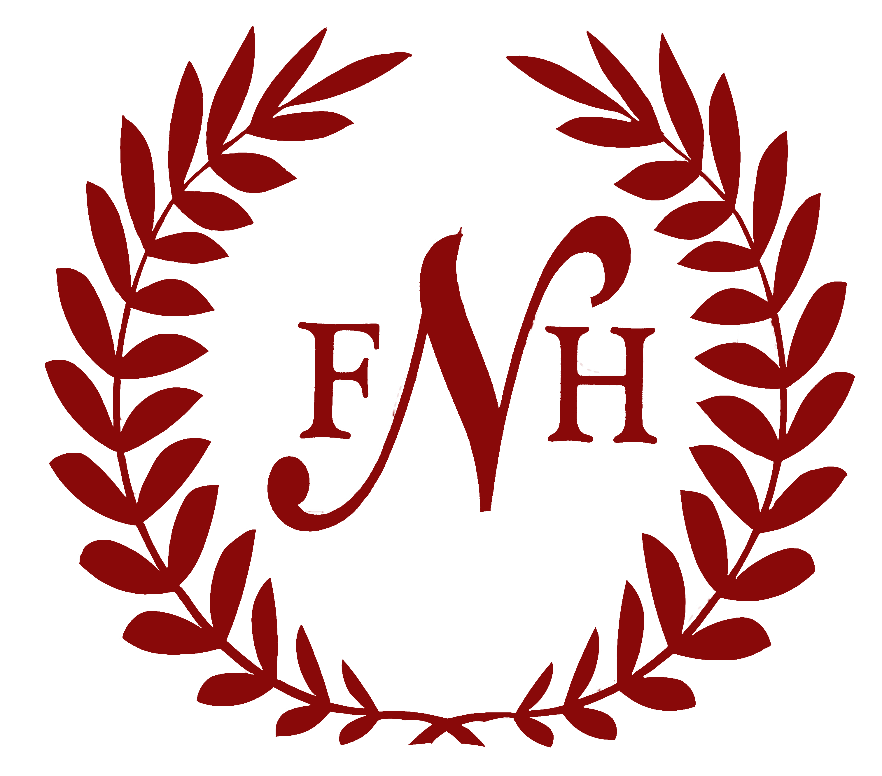 Nicholson Funeral Home135 E. Front StreetStatesville, NC 28677www.nicholsonfunerals.comPhone: 704.872.5287Fax: 704.872.1735General Price ListEffective January 12, 2023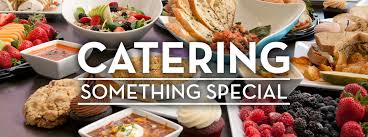 Basic Services of Funeral Director & Staff$2395.00$2395.00
This fee for our basic service and overhead will be added to the total cost of the funeral arrangements you select. (This fee is already included in our charges for direct cremations, immediate burials, and forwarding or receiving remains.)Our fee for the basic services of funeral director and staff includes conducting the arrangements conference, planning the service, staff facilities to respond to initial requests for services, coordinating service plans with cemetery, crematory and/or other parties involved in the final disposition of the deceased; securing official documents and necessary registrations, sheltering of the deceased and access to digital obituary text app.
This fee for our basic service and overhead will be added to the total cost of the funeral arrangements you select. (This fee is already included in our charges for direct cremations, immediate burials, and forwarding or receiving remains.)Our fee for the basic services of funeral director and staff includes conducting the arrangements conference, planning the service, staff facilities to respond to initial requests for services, coordinating service plans with cemetery, crematory and/or other parties involved in the final disposition of the deceased; securing official documents and necessary registrations, sheltering of the deceased and access to digital obituary text app.Embalming$895.00$895.00
Embalming is not required by law. Embalming may be necessary, however, if you select certain funeral arrangements, such as a funeral with viewing. If you do not want embalming, you usually have the right to choose an arrangement that does not require you to pay for it, such as direct cremation or immediate burialOther Body PreparationBathing/Dressing Sanitary processes when embalming is not required or requested$175.00$175.00Dressing, Cosmetizing, Casketing, and other Preparation of the Deceased$175.00$175.00Special chemical & sanitary procedures under special conditions$150.00$150.00Care & custody while shielding remains per day after three days$50.00 per day$50.00 per dayAutomotive EquipmentAutomotive EquipmentTransfer of remains to funeral home **$4.00 per loaded mile**Transfer of remains to funeral home **$4.00 per loaded mile**$495.00Funeral Coach/Hearse for serviceFuneral Coach/Hearse for service$495.00LimousineLimousine$185.00Flower Van/Utility VehicleFlower Van/Utility Vehicle$150.00Additional Transportation$4.00 Per Loaded Mile$4.00 Per Loaded MileMileage from Atrium Health – Baptist Medical Center 57 miles @ $4.00 per mile = $228.00Mileage from Atrium Health – Baptist Medical Center 57 miles @ $4.00 per mile = $228.00Use of Facilities & StaffUse of Facilities & StaffVisitation, facilities, & staff at our funeral home or equipment off premisesVisitation, facilities, & staff at our funeral home or equipment off premises$395.00Visitation, facilities, & staff at our funeral home or equipment off premises same dayVisitation, facilities, & staff at our funeral home or equipment off premises same day$195.00Funeral ceremony, staff, & equipment, church serviceFuneral ceremony, staff, & equipment, church service$395.00Funeral ceremony, staff, & equipment, chapel serviceFuneral ceremony, staff, & equipment, chapel service$395.00Memorial service, church or chapelMemorial service, church or chapel$395.00Graveside serviceGraveside service$395.00Home visitation w/staff assistingHome visitation w/staff assisting$295.00Forwarding Remains to Another Funeral Home Or FirmForwarding Remains to Another Funeral Home Or FirmForwarding Remains to Another Funeral Home Or Firm$1995.00$1995.00This charge includes removal of remains, basic services of staff, embalming, necessary authorizations, and local transportation to airport, plus mileage in addition to removal and airport trip.Air Tray (for shipping body via airlines)$350.00$350.00$350.00$350.00Receiving Remains from Another Funeral HomeThis charge includes basic services of staff, removal of remains, and transportation to the cemetery.  **This charge does not include any rites or ceremonies. **$1895.00$1895.00$1895.00$1895.00Other ServicesOpening & Closing of Grave – Casketed **IMG excluded based on cemetery rate**$1495.00$1495.00$1495.00$1495.00Opening & Closing of Grave – Cremation**IMG excluded based on cemetery rate**$695 .00$695 .00$695 .00$695 .00Silk Flower Rental Casket Spray                                                                                                                     $40.00$40.00$40.00$40.00Release of Fingerprint for Outside Funeral Home Use$50.00$50.00$50.00$50.00Cemetery Tent$295.00$295.00$295.00$295.00Grass, Chairs, & Table for Cremation Burial$295.00$295.00$295.00$295.00Grass, Chairs, and Cemetery Equipment for Burial$695.00$695.00$695.00$695.00Immediate Burials$2495.00 to $8,595.00$2495.00 to $8,595.00$2495.00 to $8,595.00$2495.00 to $8,595.00
This charge includes removal of remains, local transportation to the cemetery and basic services of the staff.**This charge does not include any rites or ceremonies. **Immediate burial with casket provided by purchaser.$2495.00$2495.00$2495.00$2495.00Immediate burial with casket selected from our Funeral Home.**In addition to cost of selected casket plus applicable taxes. **$2495.00 Plus Casket$2495.00 Plus Casket$2495.00 Plus Casket$2495.00 Plus CasketDirect CremationDirect CremationThis charge includes removal of remains, local transportation to & from crematory, crematory fee and basic services of staff. **This charge does not include any rites or ceremonies. **If you want to arrange a direct cremation, you can use an alternative container.  Alternative containers encase the body and can be made of materials like fiberboard or composition materials (with or without an outside covering).  The containers we provide are made of Cardboard, Fiberboard, and Poplar VeneerThis charge includes removal of remains, local transportation to & from crematory, crematory fee and basic services of staff. **This charge does not include any rites or ceremonies. **If you want to arrange a direct cremation, you can use an alternative container.  Alternative containers encase the body and can be made of materials like fiberboard or composition materials (with or without an outside covering).  The containers we provide are made of Cardboard, Fiberboard, and Poplar Veneer$995.00 to $4795.00$995.00 to $4795.00Direct cremation with the container provided by the purchaserDirect cremation with the container provided by the purchaser$800.00$800.00Direct Cremation with casket or alternative container selected from our Funeral HomeDirect Cremation with casket or alternative container selected from our Funeral Home$800 plus Casket or Alternative Container $800 plus Casket or Alternative Container Crematory FeeCrematory Fee$500.00$500.00Alternative Containers for CremationAlternative Containers for Cremation$195.00 to $1595.00$195.00 to $1595.00Transfer of Cremated Remains to Non-Funeral Home Purchased Urn Transfer of Cremated Remains to Non-Funeral Home Purchased Urn $35.00$35.00Use of Urn Ark outside of funeral home premisesUse of Urn Ark outside of funeral home premises$50.00$50.00Rental casket for memorial serviceRental casket for memorial service$695.00$695.00Rental casket insertRental casket insert$395.00$395.00Cremation PouchCremation Pouch$30.00$30.00Temporary Container (when an Urn is not selected)Oversize Alternative Cremation ContainerTemporary Container (when an Urn is not selected)Oversize Alternative Cremation Container$15.00$495.00  $15.00$495.00  Anatomical DonationThis charge includes basic services of staff, removal of remains, and transportation to the medical facility of choice within 50 miles. Over 50 miles is $4.00 a loaded mile.  Anatomical DonationThis charge includes basic services of staff, removal of remains, and transportation to the medical facility of choice within 50 miles. Over 50 miles is $4.00 a loaded mile.  $995.00$995.00CasketsA complete price list will be provided at the funeral home.CasketsA complete price list will be provided at the funeral home.$1995.00 to $8595.00$1995.00 to $8595.00Outer Burial ContainersA complete price list will be provided at the funeral home.Outer Burial ContainersA complete price list will be provided at the funeral home.$295.00 to $395.00$295.00 to $395.00Other Merchandise (plus tax) All merchandise is subject to North Carolina State taxesOther Merchandise (plus tax) All merchandise is subject to North Carolina State taxesMemorial Packages: (Include: Register Book, Memorial Folders, Acknowledgement Cards, 4 Laminated Bookmarks)      $195- $295Additional Memorial Folders                                                                                         Prayer Cards (per 100 cards)$95.00$95.00Cap Panel$195.00 & upFlowers (cost of flowers are determined by the family)Additional Laminated Bookmarks $3.00 eachCross/Crucifix$15.00 & upDVD (50 to 60 max for pictures)$75.00Additional Copies of DVD$25.00 per copyCash Advance Items
Cash advance items include such items as hairdresser, out of town transport costs, flowers, opening/closing grave, certified copies of Death Certificate, paid obituary notices, clergy, and state and local taxes.North Carolina Crematory FeeCertified Funeral CelebrantDove Release    Medical Examiner’s Cremation Authorization Permit Certified Death Certificates ($10.00 per certified copy)         $10.00$200.00$250.00       $50.00